Welcome to Holderness Health. Please help us by filling in this questionnaire as it may take some time for your previous medical records to reach us.  The information you provide is essential to help us with your future treatment.We would ask that you use the enclosed practice leaflet to familiarise yourself with details of the Practice.  If you have any queries, please do not hesitate to contact our Patient Services Team at any of our reception desks or by calling the practice on 0333 332 4242. All the information on this form will be treated as strictly confidential. Thank you for your assistance.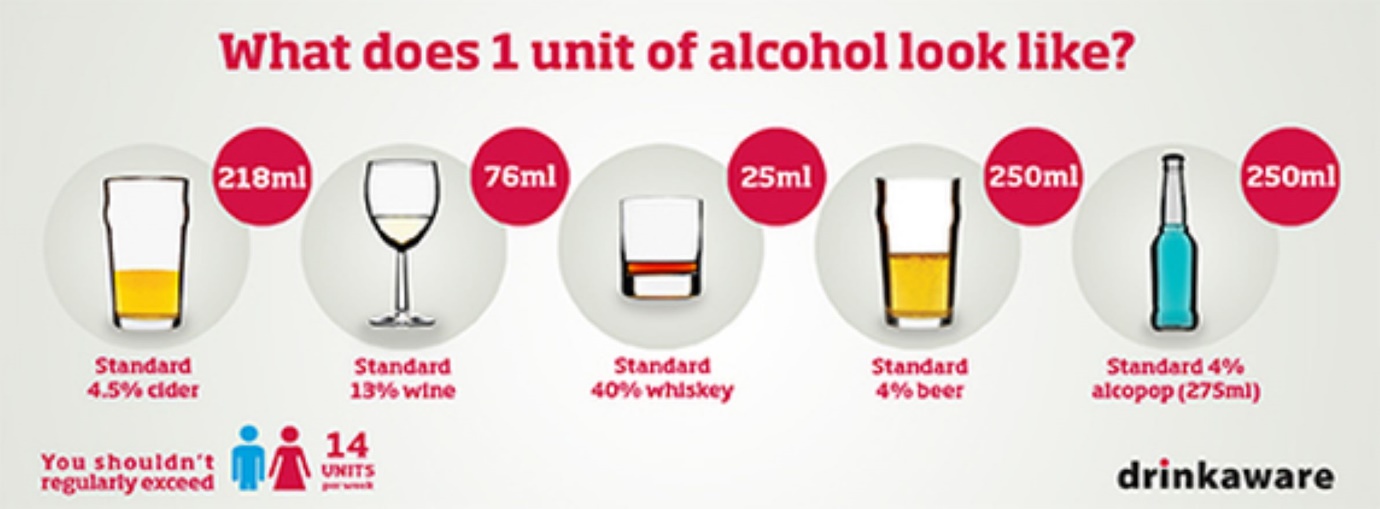 Internal Use: If a completed Carer form has been returned, a task should be sent to the Proactive Care team.PERSONAL DETAILSPERSONAL DETAILSPERSONAL DETAILSPERSONAL DETAILSPERSONAL DETAILSFull Name:Date of Birth:Address:Postcode:Home Telephone Number:  Home Telephone Number:  Work Telephone Number:   Work Telephone Number:   Mobile Telephone Number:Mobile Telephone Number:Email Address:Email Address:NAME AND ADDRESS OF PREVIOUS DOCTORS SURGERYNAME AND ADDRESS OF PREVIOUS DOCTORS SURGERYNAME AND ADDRESS OF PREVIOUS DOCTORS SURGERYPostcode:Patient Consent for Text Messaging:If you are happy for us to do so, we can share information with you by text.  This includes appointment reminders, invitations to book appointments for services such as the annual flu vaccination, direct communications about your treatment/care, and important practice updates e.g. changes to services.Please read the statements below and sign to indicate your consent to receiving text messages from us.I consent to the Practice contacting me by text messageI acknowledge that appointment reminders by text are an additional service and these may not take place on all/or on any occasion, and that the responsibility for appointments or cancelling them still rests with me.  I can cancel the text message facility at any timeThe Practice may not offer a reply facility to enable patients to respond to the sent text message directlyI agree to inform the Practice if my mobile number changes or if it is no longer in my possession.Patient Consent for Text Messaging:If you are happy for us to do so, we can share information with you by text.  This includes appointment reminders, invitations to book appointments for services such as the annual flu vaccination, direct communications about your treatment/care, and important practice updates e.g. changes to services.Please read the statements below and sign to indicate your consent to receiving text messages from us.I consent to the Practice contacting me by text messageI acknowledge that appointment reminders by text are an additional service and these may not take place on all/or on any occasion, and that the responsibility for appointments or cancelling them still rests with me.  I can cancel the text message facility at any timeThe Practice may not offer a reply facility to enable patients to respond to the sent text message directlyI agree to inform the Practice if my mobile number changes or if it is no longer in my possession.Patient Consent for Text Messaging:If you are happy for us to do so, we can share information with you by text.  This includes appointment reminders, invitations to book appointments for services such as the annual flu vaccination, direct communications about your treatment/care, and important practice updates e.g. changes to services.Please read the statements below and sign to indicate your consent to receiving text messages from us.I consent to the Practice contacting me by text messageI acknowledge that appointment reminders by text are an additional service and these may not take place on all/or on any occasion, and that the responsibility for appointments or cancelling them still rests with me.  I can cancel the text message facility at any timeThe Practice may not offer a reply facility to enable patients to respond to the sent text message directlyI agree to inform the Practice if my mobile number changes or if it is no longer in my possession.Patient Consent for Text Messaging:If you are happy for us to do so, we can share information with you by text.  This includes appointment reminders, invitations to book appointments for services such as the annual flu vaccination, direct communications about your treatment/care, and important practice updates e.g. changes to services.Please read the statements below and sign to indicate your consent to receiving text messages from us.I consent to the Practice contacting me by text messageI acknowledge that appointment reminders by text are an additional service and these may not take place on all/or on any occasion, and that the responsibility for appointments or cancelling them still rests with me.  I can cancel the text message facility at any timeThe Practice may not offer a reply facility to enable patients to respond to the sent text message directlyI agree to inform the Practice if my mobile number changes or if it is no longer in my possession.Patient Signature:Date:HEIGHT / WEIGHTHEIGHT / WEIGHTHEIGHT / WEIGHTHEIGHT / WEIGHTHEIGHT / WEIGHTHEIGHT / WEIGHTHEIGHT / WEIGHTHEIGHT / WEIGHTHEIGHT / WEIGHTHEIGHT / WEIGHTHEIGHT / WEIGHTWhat is your height?  What is your height?  What is your height?  What is your weight?  What is your weight?  What is your weight?  EXERCISE   EXERCISE   EXERCISE   EXERCISE   EXERCISE   EXERCISE   EXERCISE   EXERCISE   EXERCISE   EXERCISE   EXERCISE   How would you describe your activity level?How would you describe your activity level?How would you describe your activity level?How would you describe your activity level?How would you describe your activity level?How would you describe your activity level?How would you describe your activity level?None / Light / Moderate / Heavy   None / Light / Moderate / Heavy   None / Light / Moderate / Heavy   None / Light / Moderate / Heavy   Would you like further advice about services available to help with exercise?Would you like further advice about services available to help with exercise?Would you like further advice about services available to help with exercise?Would you like further advice about services available to help with exercise?Would you like further advice about services available to help with exercise?Would you like further advice about services available to help with exercise?Would you like further advice about services available to help with exercise?Would you like further advice about services available to help with exercise?Would you like further advice about services available to help with exercise?Would you like further advice about services available to help with exercise?Yes / NoSMOKING STATUS SMOKING STATUS SMOKING STATUS SMOKING STATUS SMOKING STATUS SMOKING STATUS SMOKING STATUS SMOKING STATUS SMOKING STATUS SMOKING STATUS SMOKING STATUS Never Smoked    Current Smoker  If so, how many per day?  If so, how many per day?  If so, how many per day?  Do you use or have you used a vape or e-cigarette?Do you use or have you used a vape or e-cigarette?Do you use or have you used a vape or e-cigarette?Do you use or have you used a vape or e-cigarette?Do you use or have you used a vape or e-cigarette?Do you use or have you used a vape or e-cigarette?Do you use or have you used a vape or e-cigarette?Do you use or have you used a vape or e-cigarette?Do you use or have you used a vape or e-cigarette?Do you use or have you used a vape or e-cigarette?Yes / NoWould you like further advice about services available to help you to stop smoking?    Would you like further advice about services available to help you to stop smoking?    Would you like further advice about services available to help you to stop smoking?    Would you like further advice about services available to help you to stop smoking?    Would you like further advice about services available to help you to stop smoking?    Would you like further advice about services available to help you to stop smoking?    Would you like further advice about services available to help you to stop smoking?    Would you like further advice about services available to help you to stop smoking?    Would you like further advice about services available to help you to stop smoking?    Would you like further advice about services available to help you to stop smoking?    Yes / NoALCOHOL CONSUMPTIONALCOHOL CONSUMPTIONALCOHOL CONSUMPTIONHow many units of alcohol do you drink per week? Would you like further advice about services available to help you with your alcohol consumption?      Would you like further advice about services available to help you with your alcohol consumption?      Yes / NoMEMORYMEMORYDo you have any concerns that your memory may not be as good as it used to be and causing you problem?  Yes / NoIf YES would you like to see one of our trained staff?   Yes / NoDISABILITIESDISABILITIESDISABILITIESDo you have any disabilities:Do you have any disabilities:Do you have any disabilities:Hearing Impaired  Hearing Impaired  Registered Blind or Partially Sighted  Registered Blind or Partially Sighted  Speech Problems  Speech Problems  Wheelchair UserWheelchair UserOther Disability (please provide details)FAMILY HISTORYFAMILY HISTORYFAMILY HISTORYFAMILY HISTORYHave any of your immediate family (i.e. father, mother, sister, brother) suffered from:Have any of your immediate family (i.e. father, mother, sister, brother) suffered from:Have any of your immediate family (i.e. father, mother, sister, brother) suffered from:Have any of your immediate family (i.e. father, mother, sister, brother) suffered from:AsthmaHeart Attack / AnginaBreast CancerHigh Blood PressureBowel CancerHigh CholesterolDiabetesStrokesVETERANSVETERANSAre you an armed forces veteran? Yes / NoIf YES would you wish to access the armed forces veteran services?      Yes / NoMEDICATIONSIf you take any medications please supply a copy of your last prescription or bring in your labelled medication box(es).If you take any medicines, please bring the list from your previous surgery to the dispensary.If this is not available, please fill in the table below. An example is filled in for you.If you take any medicines, please bring the list from your previous surgery to the dispensary.If this is not available, please fill in the table below. An example is filled in for you.If you take any medicines, please bring the list from your previous surgery to the dispensary.If this is not available, please fill in the table below. An example is filled in for you.Drug NameDrug StrengthHow Many and How OftenExample250mgOne, twice a dayCARERSCARERSDo you care for anyone else?Yes / NoIf YES would you like to be coded as a Carer on your medical record?Yes / NoDo you have anyone who looks after you or your daily needs as a Carer?  Yes / NoIf you have answered YES to any of the above, and you would like to complete a carer form you can obtain one from the Patient Services Team.If you have answered YES to any of the above, and you would like to complete a carer form you can obtain one from the Patient Services Team.NEXT OF KINNEXT OF KINNEXT OF KINNEXT OF KINNEXT OF KINNEXT OF KINNEXT OF KINPlease provide next of kin details:Please provide next of kin details:Please provide next of kin details:Please provide next of kin details:Please provide next of kin details:Please provide next of kin details:Please provide next of kin details:Full Name:Full Name:Relationship:Address:Postcode:Home Telephone Number:  Home Telephone Number:  Home Telephone Number:  Mobile Telephone Number:Mobile Telephone Number:Mobile Telephone Number:PATIENT PARTICIPATION GROUPPATIENT PARTICIPATION GROUPPATIENT PARTICIPATION GROUPHolderness Health has set up a Patient Participant Group (PPG) as we would like to know how we can improve our service to you and how you perceive the Practice and our staff. Our PPG meets regularly to discuss a wide range of issues.Holderness Health has set up a Patient Participant Group (PPG) as we would like to know how we can improve our service to you and how you perceive the Practice and our staff. Our PPG meets regularly to discuss a wide range of issues.Holderness Health has set up a Patient Participant Group (PPG) as we would like to know how we can improve our service to you and how you perceive the Practice and our staff. Our PPG meets regularly to discuss a wide range of issues.I would like to be involved in the Holderness Health Participation GroupI would like to be involved in the Holderness Health Participation GroupYes / NoETHNICITY		What is your ethnic group? (please tick)ETHNICITY		What is your ethnic group? (please tick)ETHNICITY		What is your ethnic group? (please tick)ETHNICITY		What is your ethnic group? (please tick)ETHNICITY		What is your ethnic group? (please tick)WHITEWHITEBLACK OR BLACK BRITISHBLACK OR BLACK BRITISHBLACK OR BLACK BRITISHBritishCaribbeanCaribbeanIrishAfricanAfricanAny other White backgroundAny other Black backgroundAny other Black backgroundASIAN OR ASIAN BRITISHASIAN OR ASIAN BRITISHMIXEDMIXEDMIXEDIndianWhite and Black CaribbeanWhite and Black CaribbeanPakistaniWhite and Black AfricanWhite and Black AfricanBangladeshiWhite and AsianWhite and AsianAny other Asian backgroundAny other Mixed backgroundAny other Mixed backgroundCHINESE OR OTHER ETHNIC GROUPCHINESE OR OTHER ETHNIC GROUPDO NOT WISH TO STATEDO NOT WISH TO STATEDO NOT WISH TO STATEChineseNot statedNot statedAny other Mixed backgroundThe ethnic origin categories are those used in the 2001 Census (Office of Population Censuses and Surveys) and are recommended by the Commission for Racial Equality and the Bar CouncilThe ethnic origin categories are those used in the 2001 Census (Office of Population Censuses and Surveys) and are recommended by the Commission for Racial Equality and the Bar CouncilThe ethnic origin categories are those used in the 2001 Census (Office of Population Censuses and Surveys) and are recommended by the Commission for Racial Equality and the Bar CouncilThe ethnic origin categories are those used in the 2001 Census (Office of Population Censuses and Surveys) and are recommended by the Commission for Racial Equality and the Bar CouncilThe ethnic origin categories are those used in the 2001 Census (Office of Population Censuses and Surveys) and are recommended by the Commission for Racial Equality and the Bar CouncilDo you speak / understand English?      Do you speak / understand English?      Do you speak / understand English?      Do you speak / understand English?      Yes / NoDo you require an interpreter?  	Do you require an interpreter?  	Do you require an interpreter?  	Do you require an interpreter?  	Yes / No